Slovníček k námětu do výukyZde najdete užitečný slovníček k následujícímu námětu RodokmenRodina, struktura rodiny, mezilidské vztahy_______________________________________________________Rodokmen / Родинне деревоRodina / Сім'яBabička / БабусяDědeček / ДідусьMaminka / МамаTatínek / ТатоTeta / ТіткаStrýc / ДядькоJá / ЯSestra / СестраBratr / БратSestřenice / Двоюрідна сестраBratranec / Двоюрідний братSyn / СинVnouče / ОнукVnučka / ВнучкаDcera / ДонькаPrababička / ПрабабусяPradědeček / ПрадідусьManželka / ДружинаManžel / Чолові Autor: DK. Toto dílo je licencováno pod licencí Creative Commons [CC BY-NC 4.0]. Licenční podmínky navštivte na adrese [https://creativecommons.org/choose/?lang=c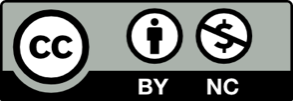 